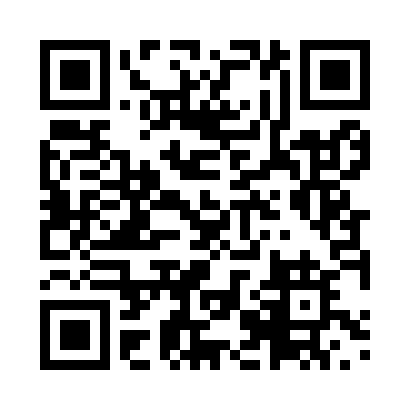 Prayer times for Basho I, CameroonWed 1 May 2024 - Fri 31 May 2024High Latitude Method: NonePrayer Calculation Method: Muslim World LeagueAsar Calculation Method: ShafiPrayer times provided by https://www.salahtimes.comDateDayFajrSunriseDhuhrAsrMaghribIsha1Wed4:576:0912:193:376:297:372Thu4:576:0912:193:376:297:383Fri4:566:0912:193:376:307:384Sat4:566:0812:193:386:307:385Sun4:566:0812:193:386:307:386Mon4:556:0812:193:386:307:387Tue4:556:0812:193:396:307:388Wed4:556:0812:193:396:307:399Thu4:546:0712:193:396:307:3910Fri4:546:0712:193:406:307:3911Sat4:546:0712:193:406:307:3912Sun4:546:0712:193:406:307:3913Mon4:536:0712:193:406:307:4014Tue4:536:0712:193:416:317:4015Wed4:536:0712:193:416:317:4016Thu4:536:0612:193:416:317:4017Fri4:526:0612:193:426:317:4118Sat4:526:0612:193:426:317:4119Sun4:526:0612:193:426:317:4120Mon4:526:0612:193:436:317:4121Tue4:526:0612:193:436:327:4222Wed4:526:0612:193:436:327:4223Thu4:516:0612:193:436:327:4224Fri4:516:0612:193:446:327:4325Sat4:516:0612:193:446:327:4326Sun4:516:0612:193:446:337:4327Mon4:516:0612:193:456:337:4328Tue4:516:0612:203:456:337:4429Wed4:516:0612:203:456:337:4430Thu4:516:0612:203:466:337:4431Fri4:516:0612:203:466:347:45